Discussion WebPurpose: To provide a structure for conversing about a topic and to provide opportunities for critical thinking. Procedure: 1. After reading a text, think of a two-sided question supported by the text. Write the question in the middle of the discussion web.2. Have students work in groups to find support in the text for the pro and con positions about the question.3. Encourage the students to discuss the question and answers, and then come to a consensus as a group, in pairs, or individually. Students will justify their thinking. 4. Write the conclusion at the bottom of the web. 5. Write the reasoning students used to come to their conclusion in the space provided. 6. Discuss the conclusions and reasoning as a whole class. Scroll to see example of discussion web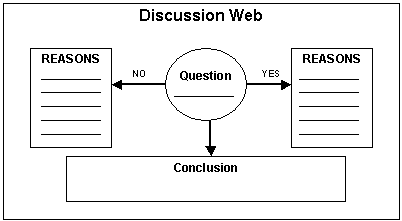 